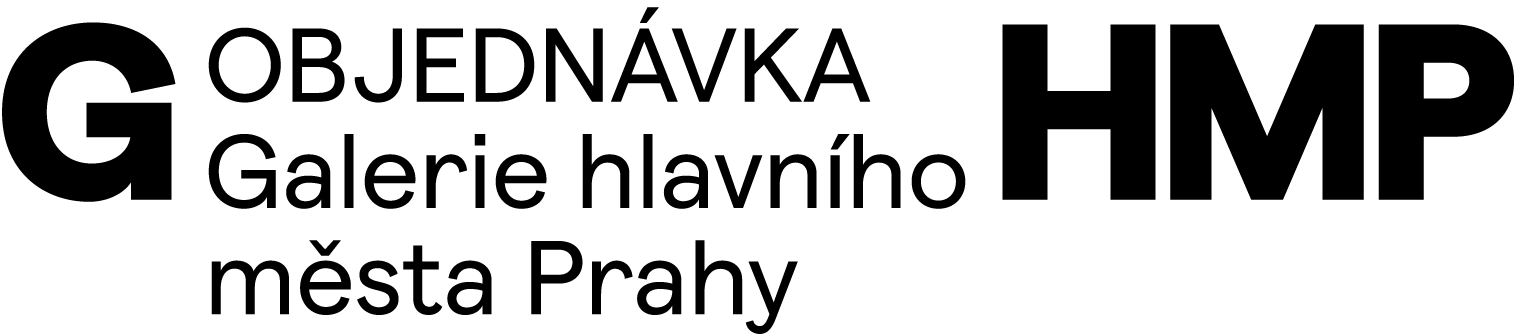 OBJEDNÁVÁME U VÁSTisk 5.000 ks novin k výstavě Group TherapyDODAVATELOBJEDNATELTiskárna Helbich, a.s.Valchařská 36, 614 00 BrnoTel.: +420 516 116 948, 
e-mail: info@helbich.czGalerie hlavního města PrahyStaroměstské náměstí 605/13CZ 110 00 Praha 1IČ 00064416DIČ CZ 00064416č. bankovního účtu: 2000700006/6000PPF Banka, a.s.V Praze 13. 5. 2024Cena celkem 135 000 + DPH OBJEDNÁVÁSCHVALUJESCHVALUJEMagdalena Juříkováředitelka GHMPKristýna Terrones ČernáMichaela VrchotováEva Koláčkovásprávce rozpočtu